Finanzplan (Muster)Titel Veranstaltung: ______________________________Ort und Datum: _______________, den __. __.____Verantwortlicher Finanzreferent: _________________Einnahmen 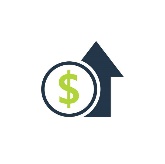 Einnahmen Ausgaben Ausgaben Betrag in €Betrag in €Eigenkapital der FachschaftAllg. Verpflegung im SymposiumInstitutsgelderPräsente für Gäste (Podiumsdiskussion)Fördermittel StuRaWerbungskosten (Plakate, Flyer, Medien, ect.)Fördermittel DVSMDruckkostenTeilnahmegebühren SymposiumNamensschilderEinnahmen durch Getränke- und Essensverkäufe (beim Symposium)ggf. Willkommenspräsente der TeilnehmerFördergelder durch Drittmittel….Gesamt:€Gesamt:€